From:  Des Jarlais, D. C., Lyles, C., Crepaz, N., & the Trend Group (2004). Improving the reporting quality of nonrandomized evaluations of behavioral and public health interventions: The TREND statement. American Journal of Public Health, 94, 361-366.  For more information, visit: http://www.cdc.gov/trendstatement/ Paper Section/ Topic Item No Descriptor Reported? Reported? Paper Section/ Topic Item No Descriptor 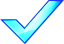 Pg # Title and Abstract Title and Abstract Title and  Abstract 1 		Information on how unit were allocated to interventions 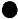 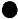  ✓ 1Title and  Abstract 1 		Structured abstract recommended 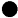 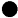  ✓ 1Title and  Abstract 1 		Information on target population or study sample  ✓ 1Introduction Introduction 	Background 		2 	Background 		2 		Scientific background and explanation of rationale  ✓ 1-2	Background 		2 	Background 		2 		Theories used in designing behavioral interventions  ✓ 1-2Methods Methods Participants 3 	Eligibility criteria for participants, including criteria at different levels in recruitment/sampling plan (e.g., cities, clinics, subjects)  ✓ 2-3Participants 3 	Method of recruitment (e.g., referral, self-selection), including the sampling method if a systematic sampling plan was implemented  ✓ 2-3Participants 3 		Recruitment setting  ✓ 2-3Participants 3 		Settings and locations where the data were collected  ✓ 2-3Interventions 4 	Details of the interventions intended for each study condition and how and when they were actually administered, specifically including:  ✓ 3Interventions 4 o Content: what was given?  ✓ 3Interventions 4 o Delivery method: how was the content given?  ✓ 3Interventions 4 o Unit of delivery: how were the subjects grouped during delivery?  ✓ 3Interventions 4 o Deliverer: who delivered the intervention?  ✓ 3Interventions 4 o Setting: where was the intervention delivered?  ✓ 3Interventions 4 o Exposure quantity and duration: how many sessions or episodes or events were intended to be delivered? How long were they intended to last?  ✓ 3Interventions 4 o Time span: how long was it intended to take to deliver the intervention to each unit?  ✓ 3Interventions 4 o Activities to increase compliance or adherence (e.g., incentives)  ✓ 3Objectives 5 		Specific objectives and hypotheses  ✓ 2Outcomes 6 		Clearly defined primary and secondary outcome measures  ✓ 2, 3Outcomes 6 	Methods used to collect data and any methods used to enhance the quality of measurements  ✓ 3Outcomes 6 	Information on validated instruments such as psychometric and biometric properties  ✓ 3Sample Size 7 	How sample size was determined and, when applicable, explanation of any interim analyses and stopping rules  ✓ 2Assignment Method 8 	Unit of assignment (the unit being assigned to study condition, e.g., individual, group, community)  ✓ 2-3Assignment Method 8 	Method used to assign units to study conditions, including details of any restriction (e.g., blocking, stratification, minimization)  ✓ 2-3Assignment Method 8 	Inclusion of aspects employed to help minimize potential bias induced due to non-randomization (e.g., matching) 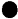 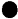  ✓ 2-3Blinding (masking) 9 	Whether or not participants, those administering the interventions, and those assessing the outcomes were blinded to study condition assignment; if so, statement regarding how the blinding was accomplished and how it was assessed. 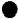 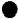 ✓2,8Unit of Analysis 10 	Description of the smallest unit that is being analyzed to assess intervention effects (e.g., individual, group, or community)  ✓ 3Unit of Analysis 10 	If the unit of analysis differs from the unit of assignment, the analytical method used to account for this (e.g., adjusting the standard error estimates by the design effect or using multilevel analysis) 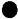 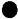  x n/aStatistical Methods 11 	Statistical methods used to compare study groups for primary methods outcome(s), including complex methods of correlated data  ✓ 3Statistical Methods 11 	Statistical methods used for additional analyses, such as a subgroup analyses and adjusted analysis  ✓ 3Statistical Methods 11 		Methods for imputing missing data, if used  x n/aStatistical Methods 11 		Statistical software or programs used 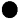 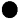  ✓ 3Results Results Results Results Results Participant flow 12 	Flow of participants through each stage of the study: enrollment, assignment, allocation, and intervention exposure, follow-up, analysis (a diagram is strongly recommended)  ✓ 4Participant flow 12 o Enrollment: the numbers of participants screened for eligibility, found to be eligible or not eligible, declined to be enrolled, and enrolled in the study  ✓ 4Participant flow 12 o Assignment: the numbers of participants assigned to a study condition  ✓ 4Participant flow 12 o Allocation and intervention exposure: the number of participants assigned to each study condition and the number of participants who received each intervention  ✓ 4Participant flow 12 o Follow-up: the number of participants who completed the followup or did not complete the follow-up (i.e., lost to follow-up), by study condition  ✓ 4Participant flow 12 o Analysis: the number of participants included in or excluded from the main analysis, by study condition  ✓ 4Participant flow 12 	Description of protocol deviations from study as planned, along with reasons  x n/aRecruitment 13 		Dates defining the periods of recruitment and follow-up  ✓ 4Baseline Data 14 	Baseline demographic and clinical characteristics of participants in each study condition  ✓ 4-5Baseline Data 14 	Baseline characteristics for each study condition relevant to specific disease prevention research  ✓ 4-5Baseline Data 14 	Baseline comparisons of those lost to follow-up and those retained, overall and by study condition  ✓ 4-5Baseline Data 14 	Comparison between study population at baseline and target population of interest  ✓ 4-5Baseline equivalence 15 	Data on study group equivalence at baseline and statistical methods used to control for baseline differences  ✓ 4-5Numbers analyzed 16 	Number of participants (denominator) included in each analysis for each study condition, particularly when the denominators change for different outcomes; statement of the results in absolute numbers when feasible  ✓ 4-6Numbers analyzed 16 	Indication of whether the analysis strategy was “intention to treat” or, if not, description of how non-compliers were treated in the analyses  ✓ 4Outcomes and estimation 17 	For each primary and secondary outcome, a summary of results for each estimation study condition, and the estimated effect size and a confidence interval to indicate the precision  ✓ 4Outcomes and estimation 17 	Inclusion of null and negative findings  x n/aOutcomes and estimation 17 	Inclusion of results from testing pre-specified causal pathways through which the intervention was intended to operate, if any  xn/a Ancillary analyses 18 	Summary of other analyses performed, including subgroup or restricted analyses, indicating which are pre-specified or exploratory  xn/a Adverse events 19 	Summary of all important adverse events or unintended effects in each study condition (including summary measures, effect size estimates, and confidence intervals)  xn/a DISCUSSION DISCUSSION DISCUSSION DISCUSSION DISCUSSION Interpretation 20 	Interpretation of the results, taking into account study hypotheses, sources of potential bias, imprecision of measures, multiplicative analyses, and other limitations or weaknesses of the study  ✓ 6-8Interpretation 20 	Discussion of results taking into account the mechanism by which the intervention was intended to work (causal pathways) or alternative mechanisms or explanations  ✓ 6-8Interpretation 20 	Discussion of the success of and barriers to implementing the intervention, fidelity of implementation  ✓ 6-8Interpretation 20 	Discussion of research, programmatic, or policy implications  ✓ 6-8Generalizability 21 	Generalizability (external validity) of the trial findings, taking into account the study population, the characteristics of the intervention, length of follow-up, incentives, compliance rates, specific sites/settings involved in the study, and other contextual issues  ✓ 6-8Overall Evidence 22 	General interpretation of the results in the context of current evidence and current theory  ✓ 6-8